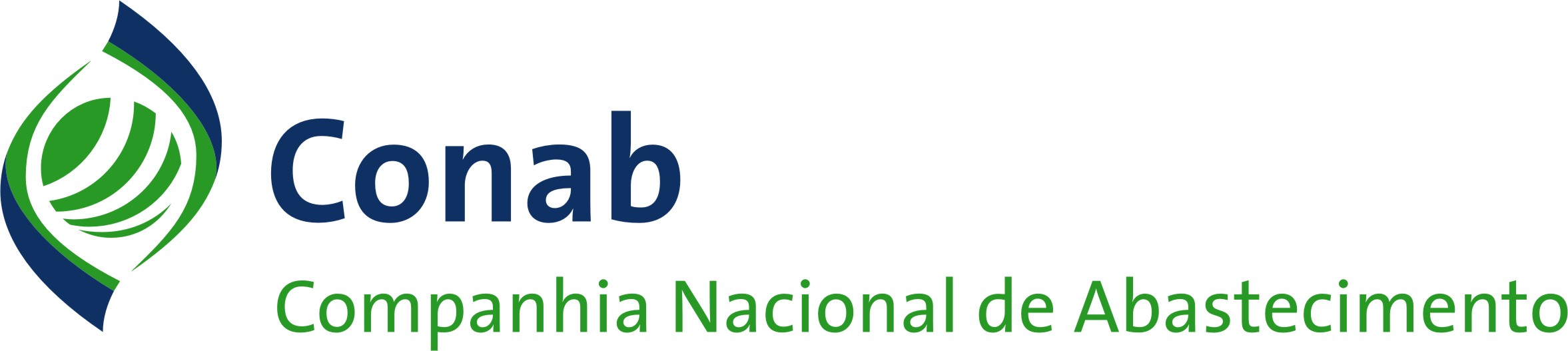 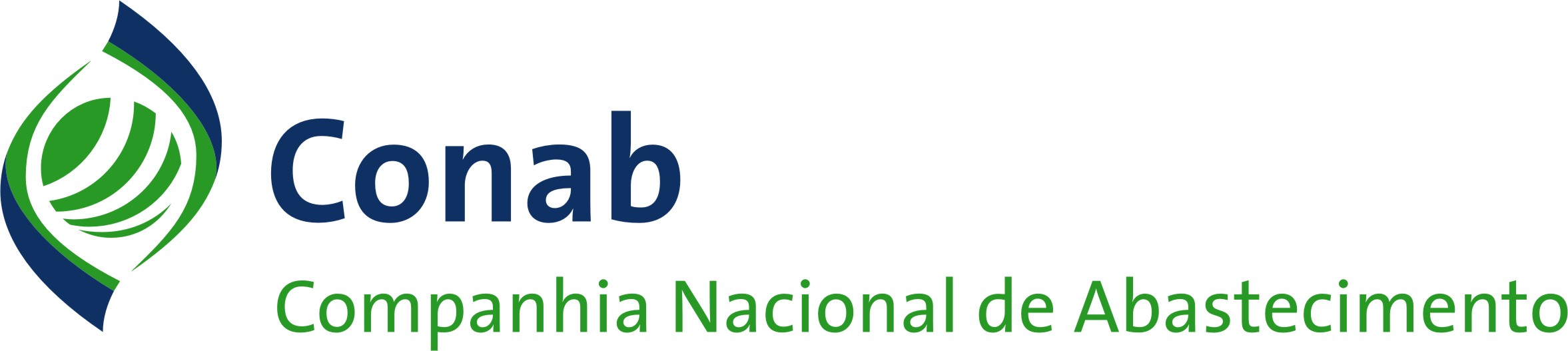 Informações Gerais:A informação de estoques é prestada por Unidade Armazenadora. Se o armazenador possuir, nesse endereço, outro (s) armazém (ns) cadastrado (s), solicitamos reproduzir o presente e preencher um para cada armazém, indicando o seu respectivo CDA. Caso o armazenador possua armazém (ns), nesse ou em outro endereço, que ainda não esteja (m) cadastrado (s), deve prestar as informações de estoques por meio de um armazém cadastrado e indicar no campo “Observações gerais” que naquele CDA estão os quantitativos referentes a unidade não cadastrada.Solicitamos que os boletins sejam preenchidos e devolvidos, por e-mail, até o dia 23/4/2021, para o processamento e a atualização cadastral.Esclarecimentos adicionais poderão ser feitos pelo e-mail: estoque-privado@conab.gov.br ou pelos telefones de sua região: Matriz (61) 3312-2205 ou Sureg DF (61) 2109-2619; Sureg AC (68)3227-8379; Sureg RR (95) 3623-9460; Sureg RO (69) 2182-1632; Sureg PA  (91) 3218-3615; Sureg TO (63) 3228-8406; Sureg MA (98) 2109-1339; Sureg PI (86) 3194-5431; Sureg BA (71) 3417-8624; Sureg MG  (31) 3290-2730; Sureg SP  (11) 3264-4849; Sureg RJ (21) 3861-5772; Sureg ES (27) 3041-4009; Sureg MS (67) 3382-1502; Sureg MT(65) 3616-3818; Sureg GO (62) 3355-1250; Sureg  PR (41) 3313-1738; Sureg  SC (48) 3381-7202 ; Sureg RS (51)3314-4145.Formulário de Levantamento de Estoques Privados 2021Identificação da UnidadeIdentificação da UnidadeIdentificação da UnidadeIdentificação da UnidadeIdentificação da UnidadeIdentificação da UnidadeIdentificação da UnidadeIdentificação da UnidadeIdentificação da UnidadeIdentificação da UnidadeIdentificação da UnidadeIdentificação da UnidadeIdentificação da UnidadeIdentificação da UnidadeIdentificação da UnidadeIdentificação da UnidadeCDA: CDA: CDA: CDA: Tipo: Tipo: Tipo: Tipo: Cap. Estática: Cap. Estática: Cap. Estática: Cap. Estática: Cap. Estática: Cap. Estática: Cap. Estática: Cap. Estática: Endereço: Endereço: Endereço: Endereço: Endereço: Endereço: Endereço: Endereço: Endereço: Endereço: Endereço: Endereço: Endereço: Endereço: Endereço: Endereço: Ponto de Referência: Ponto de Referência: Ponto de Referência: Ponto de Referência: Ponto de Referência: Ponto de Referência: Ponto de Referência: Ponto de Referência: Ponto de Referência: Ponto de Referência: Ponto de Referência: Ponto de Referência: Ponto de Referência: Ponto de Referência: Ponto de Referência: Ponto de Referência: Município: Município: Município: Município: Município: Município: Distrito: Distrito: Distrito: Distrito: Distrito: UF: UF: UF: CEP: CEP: Caixa Postal: Caixa Postal: Telefone: Telefone: Telefone: FAX:FAX:FAX:FAX:E-mail: E-mail: E-mail: E-mail: E-mail: E-mail: E-mail: Tipo Pessoa:Atividade:Atividade:Atividade:Atividade:Atividade:Atividade:Atividade:Atividade:Atividade:Atividade:Atividade:Entidade:Entidade:Entidade:Entidade:CNPJ: CNPJ: CNPJ: Insc. Estadual: Insc. Estadual: Insc. Estadual: Insc. Estadual: Insc. Estadual: Insc. Estadual: Insc. Estadual: J. Comercial: J. Comercial: J. Comercial: J. Comercial: J. Comercial: J. Comercial: Informações de Estoques Presentes na Data de ReferênciaInformações de Estoques Presentes na Data de ReferênciaInformações de Estoques Presentes na Data de ReferênciaInformações de Estoques Presentes na Data de ReferênciaInformações de Estoques Presentes na Data de ReferênciaInformações de Estoques Presentes na Data de ReferênciaInformações de Estoques Presentes na Data de ReferênciaInformações de Estoques Presentes na Data de ReferênciaInformações de Estoques Presentes na Data de ReferênciaInformações de Estoques Presentes na Data de ReferênciaInformações de Estoques Presentes na Data de ReferênciaInformações de Estoques Presentes na Data de ReferênciaInformações de Estoques Presentes na Data de ReferênciaInformações de Estoques Presentes na Data de ReferênciaInformações de Estoques Presentes na Data de ReferênciaInformações de Estoques Presentes na Data de ReferênciaDescrição do ProdutoDescrição do ProdutoDescrição do ProdutoQuantidadeQuantidadeQuantidadeUnidadeUnidadeUnidadeUnidadeNão armazenaNão armazenaNão armazenaNão armazenaNão armazenaSem EstoqueArroz (casca)Arroz (casca)Arroz (casca)ton/kg/sc (50/60kg)ton/kg/sc (50/60kg)ton/kg/sc (50/60kg)ton/kg/sc (50/60kg)Arroz (beneficiado)Arroz (beneficiado)Arroz (beneficiado)ton/kg/sc (50/60kg)ton/kg/sc (50/60kg)ton/kg/sc (50/60kg)ton/kg/sc (50/60kg)Café (Arábica)Café (Arábica)Café (Arábica)ton/kg/sc (50/60kg)ton/kg/sc (50/60kg)ton/kg/sc (50/60kg)ton/kg/sc (50/60kg)Café (Conilon)Café (Conilon)Café (Conilon)ton/kg/sc (50/60kg)ton/kg/sc (50/60kg)ton/kg/sc (50/60kg)ton/kg/sc (50/60kg)Trigo (Grão)Trigo (Grão)Trigo (Grão)ton/kg/sc (50/60kg)ton/kg/sc (50/60kg)ton/kg/sc (50/60kg)ton/kg/sc (50/60kg)Informante da UnidadeInformante da UnidadeInformante da UnidadeInformante da UnidadeInformante da UnidadeInformante da UnidadeInformante da UnidadeInformante da UnidadeInformante da UnidadeInformante da UnidadeInformante da UnidadeInformante da UnidadeInformante da UnidadeInformante da UnidadeInformante da UnidadeInformante da UnidadeNome: Nome: Nome: Nome: Nome: Nome: Nome: Nome: Nome: Nome: Nome: Nome: Nome: Data de Referência:31/03/2021Data de Referência:31/03/2021Data de Referência:31/03/2021CPF: CPF: CPF: CPF: CPF: CPF: CPF: Data da Informação:Data da Informação:Data da Informação:Data da Informação:Data da Informação:Data da Informação:Data de Referência:31/03/2021Data de Referência:31/03/2021Data de Referência:31/03/2021Observações geraisObservações geraisObservações geraisObservações geraisObservações geraisObservações geraisObservações geraisObservações geraisObservações geraisObservações geraisObservações geraisObservações geraisObservações geraisObservações geraisObservações geraisObservações gerais